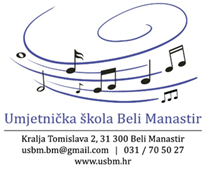 KLASA: 112-01/24-02/01URBROJ: 2100-1-8-24-5Beli Manastir, 12. ožujka 2024. godine– kandidatima natječaja –      dostava putem e-poštePREDMET: Poziv na procjenu i vrednovanje kandidata za radno mjesto domar/ložač/školski majstor – dostavlja seI.Pozivaju se kandidati koji su podnijeli pravodobne i potpune prijave te zadovoljavaju formalne uvjete Natječaja za radno mjesto domar/ložač/školski majstor, na neodređeno, nepuno radno vrijeme, mjesto rada Umjetnička škola Beli Manastir i Područni odjel Darda, na testiranje putem intervjua.Osobe koje nisu podnijele pravovremenu i urednu prijavu ili ne ispunjavaju formalne uvjete iz Natječaja ne sudjeluju u daljnjem postupku.II.Testiranje kandidata putem intervjua održat će se u zbornici Umjetničke škole Beli Manastir, na adresi Kralja Tomislava 2, 31 300 Beli Manastir dana 18. ožujka 2024. godine s početkom u 12.15 sati prema sljedećem rasporedu (inicijali kandidata – ime i prezime):V. T. u 12.15 satiR. D. u 12.30 satiI. F. u 12.45 sati.U slučaju da kandidat ne pristupi testiranju putem intervjua smatra se da je povukao prijavu na natječaj.III.PRAVILA TESTIRANJA PUTEM INTERVJUA:Po dolasku na usmeno testiranje, od kandidata će biti zatraženo predočiti odgovarajuću identifikacijsku ispravu radi utvrđivanja identiteta.Kroz intervju s kandidatima procjenjuju se znanja, vještine, interesi, motivacija te osobne karakteristike kandidata u svezi radnog mjesta. Kandidati mogu ostvariti od 0 do 10 bodova.IV.Nakon provedenog intervjua Povjerenstvo utvrđuje rang-listu kandidata prema ukupnom broju ostvarenih bodova te sastavlja Izvješće o provedenom postupku koje s rang-listom kandidata dostavlja ravnatelju Umjetničke škole Beli Manastir. Odabrani kandidat pozvat će se radi dostave izvornika dokumenata.V.O rezultatima natječaja kandidati će biti obaviješteni putem mrežne stranice Umjetničke škole Beli Manastir objavom imena i prezimena, te stručne spreme odabranog kandidata. Dostava svim kandidatima smatra se obavljenom istekom osmog dana od dana javne objave na mrežnoj stranici Škole.Kandidati imaju pravo uvida u natječajnu dokumentaciju i rezultate procjene odnosno intervjua izabranog kandidata u skladu s propisima koji reguliraju područje zaštite osobnih podataka.POVJERENSTVO ZA PROCJENU I VREDNOVANJE KANDIDATA